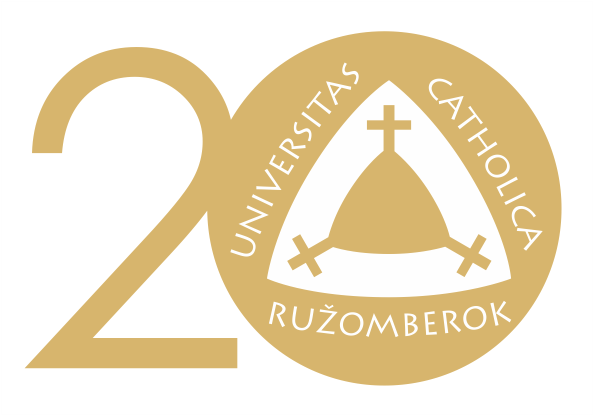 Katolícka univerzita v RužomberkuHrabovská cesta 1A, 034 01 RužomberokPrihláška NA VZDELávací program Univerzity tretieho vekuVzdelávací program: FILOZOFICKO - TEOLOGICKÉ ZÁKLADYMiesto vzdelávacieho programu: Košice Priezvisko, meno, titul:.......................................................................................................................................................Dátum narodenia:				Miesto narodenia:................................................		................................................................................Najvyššie ukončené vzdelanie (stredná alebo vysoká škola):Názov školy: .......................................................................................................................................................................................................................................................................................Adresa trvalého bydliska (korešpondenčná adresa):					Ulica..............................................................................................................................................Mesto............................................................................................................................................PSČ:..................................Telefón: ...........................................		e-mail:....................................................................Prílohy k prihláške:					Prihlášku zaslať na adresu:kópia maturitného vysvedčenia			Katolícka univerzita v Ružomberku kópia vysokoškolského diplomu			Teologická fakulta v Košiciach - UTVsúhlas so spracovaním osobných údajov		Hlavná 89041 21 KošiceV......................................... dňa .............................		........................................................									podpis uchádzačaPrihláška bez vyplneného súhlasu so spracúvaním osobných údajov nebude akceptovaná.SÚHLAS SO SPRACÚVANÍM OSOBNÝCH ÚDAJOVV súlade s Nariadením Európskeho parlamentu a Rady (EÚ) 2016/679 zo dňa 27. 4. 20216 o ochrane fyzických osôb pri spracúvaní osobných údajov a o voľnom pohybe takýchto údajov, ktorým sa zrušuje smernica 95/46/ES (všeobecné nariadenie o ochrane údajov) a zákonom č. 18/2018 Z. z. o ochrane osobných údajov a o zmene a doplnení niektorých zákonov (ďalej ako „zákon č. 18/2018 Z. z.) Katolícka univerzita v Ružomberku informuje o podmienkach pri spracúvaní osobných údajovKatolícka univerzita v Ružomberku (ďalej len „KU“), Hrabovská cesta 1A, je podľa novej legislatívy v oblasti ochrany osobných údajov – Nariadenie (EÚ) 2016/679 a zákon č. 18/2018 Z. z. prevádzkovateľom osobných údajov.Ak niekto spracúva údaje, ktoré sa týkajú konkrétnej osoby (získava, zverejňuje, uchováva alebo ináč narába s jej údajmi), táto osoba má postavenie dotknutej osoby.Dotknutá osoba berie na vedomie, že prevádzkovateľ KU v Ružomberku bude spracovávať jej osobné údaje v rozsahu uvedenom v prihláške na štúdium na Univerzite tretieho veku. Jedná sa o osobné údaje: meno a priezvisko, titul, dátum narodenia, miesto narodenia, adresa trvalého bydliska, najvyššie dosiahnuté vzdelanie, číslo telefónu, e-mail (ďalej len „Prihláška“). V prípade, že dotknutá osoba dá k tomu súhlas, bude KU spracovávať aj fotografie a videozáznamy dotknutej osoby.Účelom spracúvania osobných údajov je: evidencia študentov Univerzity tretieho veku, komunikácia KU so študentmi a poskytovanie štúdia a ďalších služieb Univerzity tretieho veku, propagácia vzdelávania, informovanie o ponúkaných aktuálnych kultúrnych a spoločenských akciách v rámci KU aj mimo nej. Informácie z výučby budú zasielané na e-mailové adresy poslucháčov UTV. V prípade neposkytnutia osobných údajov okrem fotografií a videozáznamov nebude dotknutá osoba KU vedená v zozname študentov a nebude sa môcť zúčastňovať študijného  programu na Univerzite tretieho veku.Dotknutá osoba berie na vedomie, že:právnym základom spracúvania osobných údajov v prihláške je zmluvný vzťah medzi KU a dotknutou osobou, ktorý vznikne zaplatením poplatku za štúdium na základe vyplnenej prihlášky,právnym základom spracúvania fotografií a videozáznamov dotknutej osoby je čl. 6 ods. 1 písm. a) Nariadenia – súhlas dotknutej osoby.z výučby a akcií UTV budeme vyhotovovať fotografie a videozáznamy. Tieto budú zverejnené na webovom sídle KU, Facebooku KU, na stránke Asociácie univerzít tretieho veku, nástenkách, propagačných materiáloch, v časopise Kuriér (informačný spravodajca Katolíckej univerzity v Ružomberku) v televíznych médiách (Tv Lux, Regionálne televízie) a v tlači.Poskytnuté osobné údaje budú uchovávané počas nevyhnutnej doby potrebnej pre účel ich poskytovania a splnenia povinností KU týkajúcich sa archivácie týchto údajov podľa Registratúrneho plánu Katolíckej univerzity v Ružomberku.Práva dotknutej osoby pri spracúvaní osobných údajov sú upravené v zákone č. 18/2018/ Z. z. o ochrane osobných údajov a o zmene a doplnení niektorých zákonov a Nariadení Európskeho parlamentu a Rady (EÚ) 2016/679Právo na prístup k osobným údajomPrávo na opravu osobných údajovPrávo na výmaz osobných údajovPrávo na obmedzenie spracúvania osobných údajovPrávo na prenosnosť osobných údajovPrávo namietať spracúvanie osobných údajovPrávo podať návrh na začatie konania o ochrane osobných údajovV zmysle čl. 6 ods. 1 písm. a) a čl. 7 Nariadenia Európskeho parlamentu a Rady (EÚ) 2016/679z 27. apríla 2016 o ochrane fyzických osôb pri spracúvaní osobných údajov a o voľnom pohybe takýchto údajov, ktorým sa zrušuje smernica 95/46/ES (všeobecné nariadenie o ochrane údajov) svojim podpisom udeľujem prevádzkovateľovi Katolícka univerzita v Ružomberku, Hrabovská cesta 1A, 034 01 Ružomberok, IČO: 37801279  (ďalej len: „prevádzkovate“) súhlas so spracúvaním mojich osobných údajov pre účel „Prihláška na vzdelávací program Univerzity tretieho veku“, a to vo vyššie uvedenom rozsahu.                   Súhlasím                                            NesúhlasímTento súhlas so spracúvaním osobných údajov je slobodne daným, konkrétnym, informovaným a jednoznačným prejavom mojej vôle, ktorý udeľujem na obdobie trvania vzdelávacieho programu Univerzity tretieho veku podľa platného Registratúrneho plánu KU v Ružomberku. Po uvedenej lehote budú Vaše osobné údaje mechanicky zlikvidované (skartované) resp. elektronicky vymazané a nebudú ďalej spracúvané v žiadnej databáze. Pred udelením súhlasu som bol/-a informovaný/-á o nasledujúcich skutočnostiach:moje osobné údaje nebudú poskytované príjemcom,moje osobné údaje, ktorých poskytnutie je dobrovoľné, budú uchovávané počas obdobia platnosti súhlasu a nebudú spracúvané na žiaden iný účel, než na ten, na ktorý boli získané,ako dotknutá osoba mám právo požadovať od prevádzkovateľa prístup k mojim osobným údajom, ktoré sa ma týkajú, právo na ich opravu alebo vymazanie alebo obmedzenie spracúvania, právo namietať proti spracúvaniu, ako aj právo na prenosnosť údajov, v odôvodnenom prípade mám ako dotknutá osoba právo podať sťažnosť dozornému orgánu, ktorým je Úrad na ochranu osobných údajov Slovenskej republiky,beriem na vedomie, že cezhraničný prenos mojich osobných do tretej krajiny sa neuskutočňuje,beriem na vedomie, že nedochádza k automatizovanému rozhodovaniu, vrátane profilovania. Svoje právo kedykoľvek odvolať súhlas, a to aj pred uplynutím doby, na ktorú bol tento súhlas udelený, môžem ako dotknutá osoba uplatniť nasledujúcim spôsobom: zaslaním písomnej žiadosti na adresu sídla prevádzkovateľa s uvedením textu „GDPR - odvolanie súhlasu“ na obálke.Odvolanie súhlasu nemá vplyv na zákonnosť spracúvania vychádzajúceho zo súhlasu pred jeho odvolaním.V......................................... dňa .............................		..............................................									podpis uchádzačaV prípade akýchkoľvek otázok súvisiacich s ochranou Vašich osobných údajov, vrátane uplatnenia Vašich práv v zmysle nariadenia a zákona o ochrane osobných údajov Vás prosíme, aby ste kontaktovali nás alebo sa obráťte na našu zodpovednú osobu - emailová adresa: GDPR@ku.sk 